Children’s Menu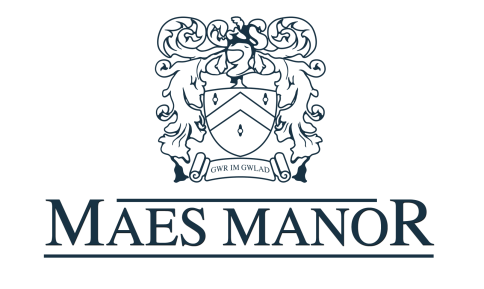 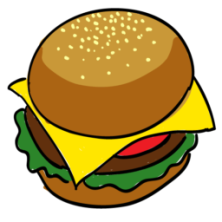 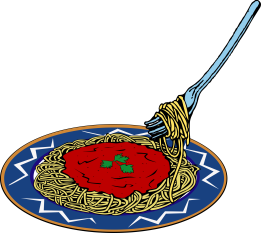 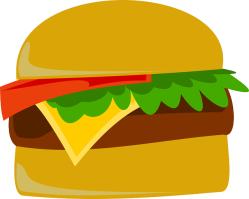 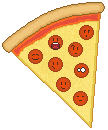 